WYNIKI MIĘDZYSZKOLNEGO KONKURSU  NA MIKROOPOWIADANIENAPISANE  W JĘZYKU  ANGIELSKIM    ORGANIZOWANEGO  PRZEZIII  LO W GORZOWIE WLKP.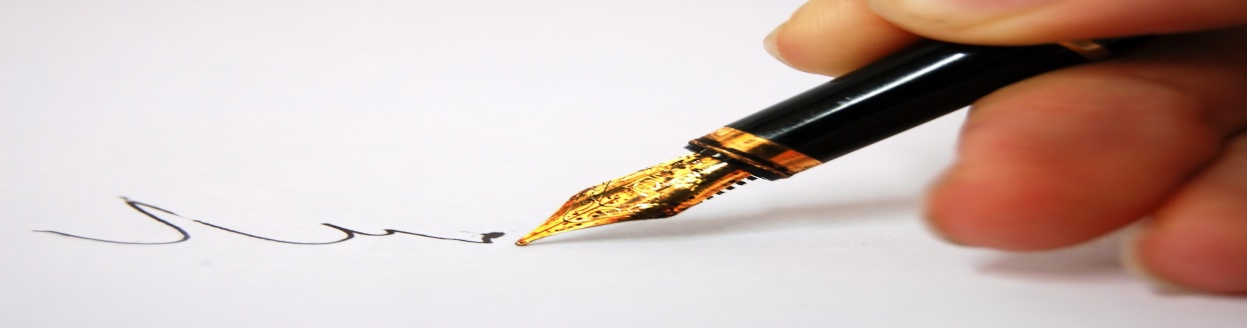 KOMISJA KONKURSOWA OCENIŁA NADESŁANE MIKROOPOWIADANIAI WYŁONIŁA UCZNIÓW, KTÓRYCH PRACE CECHOWAŁY ORYGINALNOŚĆ, BOGACTWO JĘZYKOWE ORAZ WYSOKA POPRAWNOŚĆ JĘZYKOWA.1 MIEJSCE – Beata Kaleja,  Gimnazjum nr 4 w Gorzowie    Wielkopolskim   2 MIEJSCE- Robert Borysowski , Gimnazjum nr 4 w  Gorzowie    Wielkopolskim   3 MIEJSCE  -  Wiktor Koropczuk,  Gimnazjum nr 3 w Gorzowie    Wielkopolskim    ORAZ  Marika Maciantowicz , Gimnazjum nr 7 w Gorzowie     Wielkopolskim SERDECZNIE GRATULUJEMY UCZNIOM ORAZ ICH NAUCZYCIELOM. UROCZYSTE WRĘCZENIE NAGRÓD ORAZ PAMIĄTKOWYCH  DYPLOMÓW ODBĘDZIE SIĘ NA POCZĄTKU CZERWCA. 